 Конспект занятия по развитию речи на тему: «Покорение Космоса»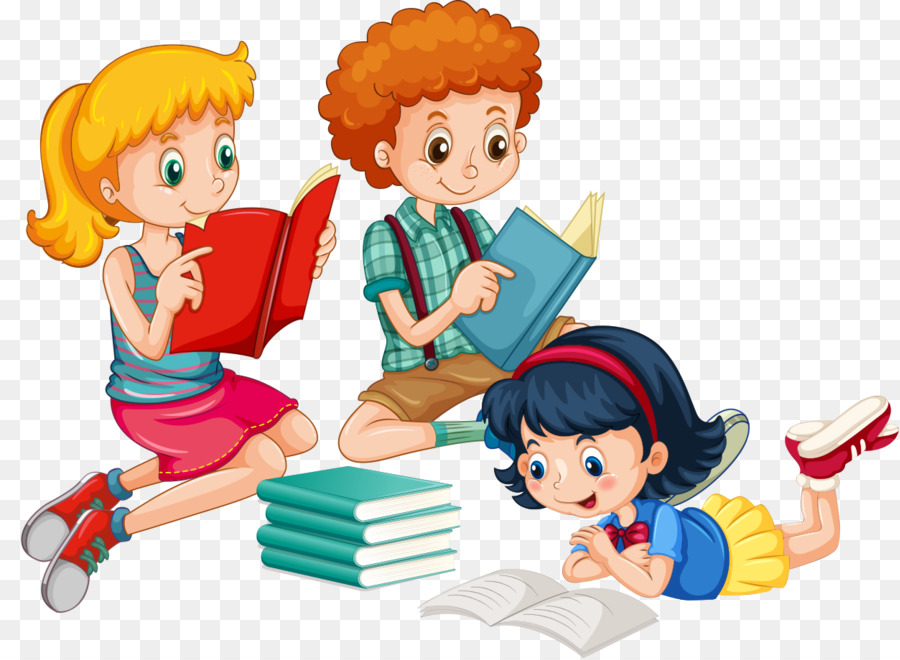 Занятие по развитию речи "Покорение космоса", средняя группа.Занятие из краткосрочного проекта "Открытый космос", решение проблемы: незнание детьми российского праздника - День космонавтики;  недостаточное внимание родителей к российскому празднику - День космонавтики.Программные задачи: Воспитывать чувство гордости за родную страну, которая стала первой в освоении космоса. Обогатить и расширить представления и знания детей о науке, о космосе.Расширить запас слов, обозначающих название предметов, действий, признаков. Продолжать работу над развитием связанной речи, закреплять умения отвечать на вопросы.Материал к занятию: иллюстрации: «Земля из космоса», «Звездное небо:, портрет  ЮрияАлексеевича Гагарина.Репродукция картины: А. Плотнова «До свидания, земляне!»,Глобус.Ход занятия.Воспитатель:  Давным-давно люди мечтали летать. Сначала они поднимались в небо на воздушных шарах, дирижаблях.  Позже полетели на самолетах и вертолетах. Но человек мечтал о полетах к звездам и другим планетам.Чтение стихотворения.Я верю, друзья,Караваны ракетПомчат нас впередОт звезды до звезды.На пыльных тропинкахДалеких планетОстанутся наши следы.(В. Войнович. «Четырнадцать минут до старта» (отрывок))Воспитатель: Ребята, как  называется наша планета?Дети: Земля.Воспитатель: Как называть жителей нашей планеты?Дети: Земляне.(Воспитатель показывает глобус).Воспитатель: Это модель нашей Земли. Как вы думаете, почему мы видим так много голубого цвета? (Ответы детей). Правильно, моря и океаны занимают большую часть Земли. А это суша, желтого и зеленого цвета. Это Африка, Австралия, Америка, Антарктида, Евразия.  Суша располагается  на меньшей части Земли.   Человек смотрел на небо и думал: а что там выше? Человек мечтал о космическом пространстве.    Ребята, что такое космос? (Ответы детей)     Космос – это очень высоко, там, где кончается воздушное пространство Земли,  начинается космическое пространство. Туда не залетают птицы. Там не могут летать самолеты. Небо там совсем черное. А на черном небе и Солнце, и звезды, и Луна. Воздуха в космосе нет.    Чтобы осуществилась мечта человека о полете в космос, необходимо было много работать, изучать разные науки, надо было изобрести летательные аппараты,  которые могли бы выйти в космос.     И вот первые успехи освоения космоса. 4 октября 1957 года – это было в прошлом, ХХ веке, прозвучало сообщение из Москвы о запуске первого спутника Земли. Наука о полетах в космос развивалась, и появилось новое слово – космонавтика.    И вот мы опять гордимся нашей Родиной. Поднялся в небо второй искусственный спутник. На нем впервые поднялась  в космос собака – первое живое существо.    Как вы думаете, почему первой полетела собака, а не человек? (Ответы детей). Ученые мечтали о полете  человека в космос.  В космосе побывали собаки Малышка, Альбина, Белянка, Белка и Стрелка и другие.  Их долго тренировали. Для них изготовили специальные скафандры и шлемы. Ребята, что такое скафандр?Дети: Скафандр – это специальный костюм космонавта.Воспитатель: Космические корабли облетали вокруг Земли и благополучно возвращались на землю.Физкультминутка (2 раза).Завести моторы. (вращение вытянутых рук).Соединить контакты. (руки соединить, частые касания кончиков пальцев).Приготовиться к запуску ракеты. (все дети приседают).Пуск! (резко выпрямляются и подпрыгивают, руки вверх, тянуться вверх с поднятыми руками).Воспитатель: 12 апреля 1961 года с космодрома Байконур стартовал космический корабль – спутник «Восток». Его пилотом был человек, Юрий Алексеевич Гагарин. Это был первый человек, который поднялся в космос и облетел вокруг Земли. ( Показ репродукции А. Плотнова «До свидания, земляне!».) Ребята, где самолеты взлетают и совершают посадку? (На аэродроме.) А космические корабли летят в космос с космодрома. Запомнили?  Молодцы. Какие слова вы запомнили? (ответы детей). Повторите. Молодцы! Рассматривание иллюстраций «Земля из космоса». (Высказывания детей по картине).Воспитатель:  Наша страна первая проложила путь к звездам. Эхо космического старта прокатилось по всей нашей планете, вызывая восхищение людей на Земле. Ребята, отгадайте загадки о космосе. ЗАГАДКИ.Ни начала, ни конца,Ни затылка, ни лица.Знают все, и млад и стар,Что она – большущий шар.                     (Земля)Бродит одинокоОгненное око.Всюду, где бывает,Взглядом согревает.             (Солнце)Ночью по небу гуляю,Тускло землю освещаю.Скучно, скучно мне одной,А зовут меня…..  (Луной).Он не летчик, не пилот,Он ведет не самолет,А огромную ракету,Дети, кто, скажите, это?          (Космонавт)Не в первый раз, не в первый разВ огне и звуках громаРакета в воздух подняласьС земного….  (Космодрома).Распустила алый хвост,Улетела в стаю звезд.Наш народ построил этуМежпланетную……(Ракету).У нас сбываются мечты:Покажут в телекадре,Как по Сатурну ходишь тыВ космическом…..(Скафандре).